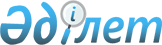 О внесении изменений в некоторые решения Коллегии Евразийской экономической комиссииРешение Коллегии Евразийской экономической комиссии от 27 сентября 2023 года № 146.
      В соответствии с пунктом 2 статьи 8, пунктом 17 статьи 11, пунктами 2 и 5 статьи 105 Таможенного кодекса Евразийского экономического союза и в связи с необходимостью доработки информационных систем таможенных органов государств – членов Евразийского экономического союза Коллегия Евразийской экономической комиссии решила:
      1. Внести в решения Коллегии Евразийской экономической комиссии изменения согласно приложению. 
      2. Настоящее Решение вступает в силу по истечении 10 календарных дней с даты его официального опубликования и распространяется на правоотношения, возникшие с 1 октября 2023 г. ИЗМЕНЕНИЯ, вносимые в решения Коллегии Евразийской экономической комиссии
      1. В пункте 6 Решения Коллегии Евразийской экономической комиссии от 30 мая 2023 г. № 73 "Об утверждении формы транзитной декларации и порядка ее заполнения, а также об изменении и признании утратившими силу некоторых решений Комиссии Таможенного союза и Коллегии Евразийской экономической комиссии" слова "с 1 октября 2023 г." заменить словами "с 1 апреля 2024 г.".
      2. В пункте 4 Решения Коллегии Евразийской экономической комиссии от 30 мая 2023 г. № 74 "О структуре и формате транзитной декларации и внесении изменений в некоторые решения Коллегии Евразийской экономической комиссии" слова "с 1 октября 2023 г." заменить словами "с 1 апреля 2024 г.".
      3. В пункте 5 Решения Коллегии Евразийской экономической комиссии от 30 мая 2023 г. № 75 "О структуре и формате декларации на товары и корректировки декларации на товары и внесении изменений в некоторые решения Комиссии Таможенного союза и Коллегии Евразийской экономической комиссии" слова "с 1 октября 2023 г." заменить словами "с 1 апреля 2024 г.".
      4. В пункте 2 Решения Коллегии Евразийской экономической комиссии от 30 мая 2023 г. № 76 "О внесении изменений в структуру и формат декларации таможенной стоимости" слова "с 1 октября 2023 г." заменить словами "с 1 апреля 2024 г.".
      5. В пункте 2 Решения Коллегии Евразийской экономической комиссии от 30 мая 2023 г. № 77 "О признании утратившими силу некоторых решений Коллегии Евразийской экономической комиссии" слова "с 1 октября 2023 г." заменить словами "с 1 апреля 2024 г.".
      6. В пункте 2 Решения Коллегии Евразийской экономической комиссии от 20 июня 2023 г. № 82 "О внесении изменений в Порядок заполнения декларации на товары" слова "с 1 октября 2023 г." заменить словами "с 1 апреля 2024 г.".
      7. В пункте 2 Решения Коллегии Евразийской экономической комиссии от 5 июля 2023 г. № 88 "О внесении изменений в Порядок заполнения декларации на товары" слова "1 октября 2023 г." заменить словами "1 апреля 2024 г.".
      8. В пункте 2 Решения Коллегии Евразийской экономической комиссии от 18 июля 2023 г. № 107 "О внесении изменений в Порядок заполнения декларации на товары" слова "1 октября 2023 г." заменить словами "1 апреля 2024 г.".
      9. В пункте 2 Решения Коллегии Евразийской экономической комиссии от 15 августа 2023 г. № 115 "О внесении изменений в структуру и формат предварительной информации о товарах, предполагаемых к ввозу на таможенную территорию Евразийского экономического союза водным транспортом" слова "с 1 октября 2023 г." заменить словами "с 1 апреля 2024 г.".
      10. В пункте 2 Решения Коллегии Евразийской экономической комиссии от 15 августа 2023 г. № 116 "О внесении изменений в структуру и формат предварительной информации о товарах, предполагаемых к ввозу на таможенную территорию Евразийского экономического союза автомобильным транспортом" слова "с 1 октября 2023 г." заменить словами "с 1 апреля 2024 г.".
      11. В пункте 2 Решения Коллегии Евразийской экономической комиссии от 15 августа 2023 г. № 117 "О внесении изменений в структуру и формат предварительной информации о товарах, предполагаемых к ввозу на таможенную территорию Евразийского экономического союза воздушным транспортом" слова "с 1 октября 2023 г." заменить словами "с 1 апреля 2024 г.".
      12. В пункте 2 Решения Коллегии Евразийской экономической комиссии от 15 августа 2023 г. № 118 "О внесении изменений в структуру и формат предварительной информации о товарах, предполагаемых к ввозу на таможенную территорию Евразийского экономического союза железнодорожным транспортом" слова "с 1 октября 2023 г." заменить словами "с 1 апреля 2024 г.".
      13. В абзаце втором пункта 2 Решения Коллегии Евразийской экономической комиссии от 22 августа 2023 г. № 124 "О внесении изменений в Решение Комиссии Таможенного союза от 20 сентября 2010 г. № 378" слова "1 октября 2023 г." заменить словами "1 апреля 2024 г.".
      14. В абзаце втором пункта 2 Решения Коллегии Евразийской экономической комиссии от 28 августа 2023 г. № 132 "О внесении изменений в Решение Комиссии Таможенного союза от 20 сентября 2010 г. № 378" слова "1 октября 2023 г." заменить словами "1 апреля 2024 г.".
					© 2012. РГП на ПХВ «Институт законодательства и правовой информации Республики Казахстан» Министерства юстиции Республики Казахстан
				
      Председатель КоллегииЕвразийской экономической комиссии 

М. Мясникович
ПРИЛОЖЕНИЕ
к Решению Коллегии
Евразийской экономической комиссии
от 27 сентября 2023 г. № 146